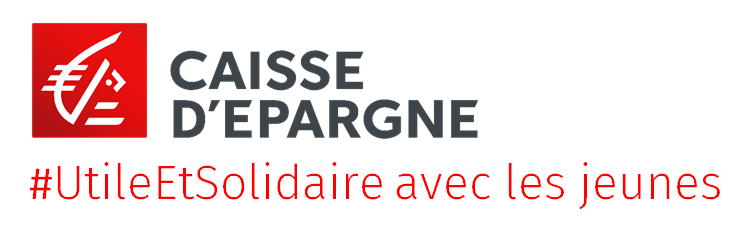 REGLEMENT DE L’APPEL A PROJETS#UtileEtSolidaire avec les jeunesVous avez un projet innovant 
pour aider ou soutenir les jeunes sur notre territoire ?LES ELEMENTS DE CONTEXTE PRESIDANT A CET APPEL A PROJETSBanque coopérative engagée, la Caisse d’Epargne Côte d’Azur a fait le choix d’accompagner des projets d’innovation sociale portés par des acteurs associatifs. La Caisse d’Epargne souhaite apporter une réponse aux besoins locaux en soutenant des initiatives à fort impact sociétal ou environnemental au service d’un développement inclusif et durable de son territoire. La crise sanitaire et économique que nous traversons depuis plusieurs années touche particulièrement les jeunes en aggravant les difficultés qu’ils pouvaient déjà rencontrer : sauter un repas, éprouver des difficultés à payer son loyer, négliger sa santé, rechercher les prix les plus bas, trouver un emploi … C’est le constat partagé par tous les experts et sur lequel la Caisse d’Epargne Côte d’Azur souhaite s’investir en orientant une partie de sa politique de mécénat pour soutenir les jeunes dans cette période difficile.Aussi, la Caisse d’Epargne Côte d’Azur lance un appel à projets #UtileEtSolidaire avec les Jeunes, avec 50 000 euros de subventions à destination des structures d’intérêt général, des départements des Alpes-Maritimes et du Var, portant un projet innovant de solidarité à destination des jeunes.  ARTICLE 1 : L’OBJET DE L’APPEL A PROJETSL’objectif de l’appel à projets est d’être #UtileEtSolidaire avec les Jeunes particulièrement touchés par la crise sanitaire en soutenant des structures d’intérêt général qui agissent en faveur de :L’insertion par le sportARTICLE 2 : LES CONDITIONS DE PARTICIPATIONLa participation à l’appel à projets est entièrement gratuite (hors éventuel coût de connexion selon votre fournisseur d’accès) et sans obligation d’achat ni contrepartie financière quelle qu’en soit la forme.Les conditions suivantes liées aux participants et projets sont cumulatives. 2-1 Les structures participants à l’appel à projets :L’appel à projets de la Caisse d’Epargne Côte d’Azur s’adresse exclusivement :Aux associations loi 1901, un fonds de doration ou une fondation, cliente ou non de la Caisse d’Epargne Côte d’Azur habilités à emettre des reçus fiscaux.A des structures existantes depuis au moins 12 mois, justifiant de ressources financières diversifiées et démontrant une capacité à mobiliser des ressources locales, des cofinancements et autres soutiens extérieurs,Dont le siège ou une antenne est localisé sur le territoire de la Caisse d’Epargne Côte d’Azur (Alpes-Maritimes et Var).Les structures ou organismes désignés ci-après ne peuvent pas déposer une candidature :Les administrations ou établissements publics,Les organismes liés à une entreprise ou à un secteur d’activité (comité d’entreprise, syndicat professionnel…),Les particuliers et les entreprises.2-2 Les projetsLes projets doivent se dérouler sur le territoire de la Caisse d’Epargne Côte d’Azur (Alpes-Maritimes et Var) et au profit de jeunes dudit territoireLes projets doivent être dédiés aux jeunes de 15 à 24 ans en difficulté Avoir un impact positif et mesurable sur les bénéficiairesRespecter la ou les thématiques citées à l’article 1Le projet à impact social et/ou environnemental s’intégrant dans des modalités de soutien, soit des dépenses liées à :De l’investissementDe la communicationDes besoins d’ingénierie de projetUne attention particulière sera accordée aux projets s’intégrant dans une logique d’innovation socialeARTICLE 3 : LES MODALITES DE PARTICIPATION3-1 Dépôt des dossiers Les dossiers doivent être déposés du 13 juin 2022  au 15 septembre 2022 jusqu’à minuit inclus sur le site :  https://cecaz.projets-caisse-epargne.fr/fr/Seuls les dossiers complets seront examinés par le Comité de sélection.Les participants s’engagent à publier correctement et de bonne foi tous les éléments nécessaires à l’inscription en fournissant des informations exactes. Tout défaut de renseignement ou fausse déclaration entrainera l’élimination du participant.La Caisse d’Epargne Côte d’Azur se réserve le droit de contrôler l’exactitude des renseignements fournis par les participants. 3-2 La participation à l’appel à projets entraîne l’acceptation pleine et entière du Règlement par les ParticipantsLa Société Organisatrice se réserve la possibilité de modifier, à tout moment, le présent règlement et à prendre toutes décisions qu'elle pourrait estimer utiles pour l'application et l'interprétation du règlement. La Société Organisatrice pourra en informer les participants par tout moyen de son choix. La Société Organisatrice se réserve également le droit de modifier, prolonger, écourter, suspendre ou annuler l’opération, sans préavis, en raison de tout événement indépendant de sa volonté et notamment en cas d’événement constituant un cas de force majeure ou un cas fortuit. La Société Organisatrice se réservera en particulier le droit s’il y a lieu d’invalider et/ou d’annuler tout ou partie de l’appel à projets s’il apparaît que des fraudes ou des dysfonctionnements sont intervenus sous quelque forme que ce soit. Elle se réserve, dans cette hypothèse, le droit de poursuivre devant les juridictions compétentes les auteurs de ces fraudes. La fraude entraîne la disqualification immédiate de son auteur.La responsabilité de la Société Organisatrice ne saurait être engagée au titre de ce qui précède et les participants ne pourront pas donc prétendre à aucun dédommagement ou indemnité de quelque nature que ce soit.Le Règlement est accessible pendant la durée de l’appel à projets sur le site https://cecaz.projets-caisse-epargne.fr/fr/ dès le 13 juin 2022 ou sur simple demande écrite adressée à l’adresse suivante avant le 15 septembre 2022 :CAISSE D’EPARGNE CÔTE D’AZURVie Coopérative et Philanthropie455 Promenade des Anglais – 06200 NICEEmail : vie.cooperative@cecaz.caisse-epargne.frLe Règlement pourra être modifié à tout moment par la société organisatrice et sera publié sous sa forme amendée à l’emplacement indiqué ci-dessus. Le règlement ainsi modifié entrera en vigueur et sera réputé accepté par les Participants à compter de sa mise en ligne.ARTICLE 4 : LES DONS4-1 La dotation globale La dotation globale allouée à l’appel à projets est fixée à 50 000 € (cinquante mille euros).4-2 La dotation individuelle des projets qui seront retenus par le comité de sélection sera encadrée comme suit :• Le montant minimum attribué à chaque projet est fixé à 5 000 €.• Pas de montant maximum attribué à chaque projet, ce sera dans la limite de la dotation globale.4-3 Les soutiens seront concrétisés par un donS’agissant d’un dispositif fiscal spécifique, l’organisme, pour recevoir un don doit être éligible au mécénat, c’est-à-dire reconnu d’intérêt général pour émettre un reçu fiscal.4-4 L’utilisation des donsLes dons accordés par la Caisse d’Epargne Côte d’Azur doivent impérativement et exclusivement contribuer à financer le projet sélectionné.Les dons ne financent pas :Les frais de gestion récurrents.Les projets ponctuels : les colloques, les conventions, les conférences, les salons, les voyages…Les difficultés financières de l’organisme.4-5 Les modalités de versement des dons Le versement  du don attribué est subordonné à la signature préalable d’une convention de mécénat entre la Caisse d’Epargne Côte d’Azur et le porteur du projet.Il sera effectué par virement sur le compte de la structure participante.Les structures bénéficiaires adresseront par mail à la Caisse d’Epargne Côte d’Azur un reçu fiscal dans le mois qui suit le versement du don.4-6 Contrôle de l’affectation des fonds au projet sélectionnéLes projets soutenus feront l’objet d’une évaluation dans les deux ans qui suivent l’échéance de la convention, afin de contrôler l’utilisation des fonds et d’apprécier les résultats obtenus.ARTICLE 5 : LE JURYLes dossiers de candidature seront examinés par un Comité de Sélection composé d’experts.Pour cette sélection, seront notamment pris en compte les éléments suivants :L’autonomisation des jeunes : le projet participe à la réduction de la précarité des jeunes et vise à leur redonner de l’autonomie La co-construction : la capacité à mobiliser les acteurs locaux, à associer des partenaires tant financiers qu’opérationnelsL’évaluation de l’impact  : le projet a mis en place un mode d’évaluation d’impact et/ou mesure de l’efficacitéLe projet répond à un besoin social mal satisfait : une solution unique pour adresser un besoin social réel du territoireLes décisions du Comité de Sélection ne sont pas susceptibles de recours de la part des participants et n’ont pas à être motivées.ARTICLE 6 : LES RESULTATS 6-1 Communication des résultatsLes résultats seront communiqués la première quinzaine de décembre 2022 sur les siteshttps://cecaz.projets-caisse-epargne.fr/fr/ et/ou https://www.caisse-epargne.fr/cote-d-azur/6-2 Signature d’une convention de mécénat Les porteurs de projets sélectionnés devront signer une convention de mécénat avec la Caisse d’Epargne Côte d’Azur qui dispose de sa propre convention de mécénat. Elle prévoit les droits et obligations des deux parties.6-3 Versement des dons Les prix attribués aux participants sélectionnés seront versés par la Caisse d’Epargne Côte d’Azur dans le courant du 1er trimestre 2023, et après signature de la convention de mécénat avec la Caisse d’Epargne Côte d’Azur.ARTICLE 7 : LE DROIT DE COMMUNICATION La Caisse d’Epargne de Côte d’Azur mettra en place des actions de communication pour promouvoir cet événement. Les structures participantes sont également informées que la Caisse d’Epargne Côte d’Azur est susceptible de photographier, de filmer et d’exploiter l’image des structures participantes dans le cadre du déroulement de l’appel à projets #UtileEtSolidaire et notamment lors de la remise des prix. À ce titre, chaque strucuture participante autorise la Caisse d’Epargne Côte d’Azur à utiliser son image ainsi que les nom et prénom de ses représentants, pour une durée de deux ans à compter de la date de remise des prix sur tout support (notamment sur le site Internet de la Caisse d’Epargne Côte d’Azur (www.caisse-epargne.fr/cote-d-azur/) dans le cadre d’actions communication se rapportant à l’appel à projets #UtileEtSolidaire.ARTICLE 8 : LE CALENDRIER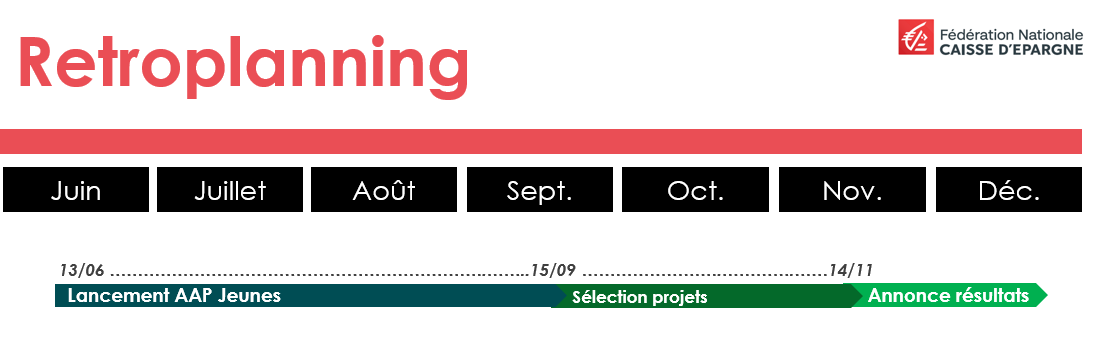 ARTICLE 9 : LES ENGAGEMENTS DU PORTEUR DE PROJETEn candidatant à l’appel à projet l’association : DEMANDE à la Caisse d’Epargne Côte d’Azur une contribution financière au soutien du projet décrit dans « l’interface de dépôt en ligne du dossier de candidature à la Caisse d’Epargne » .DÉCLARE avoir pris connaissance du règlement de l’appel à projets 2022 #UtileEtSolidaire » et accepter l’intégralité des conditions de l’appel à projets,ACCEPTE en particulier que l’attribution d’un financement fera l’objet de la décision discrétionnaire et sans appel de la Caisse d’Epargne Côte d’Azur,DÉCLARE qu’il n’existe pas de conflits d’intérêts actuels ou potentiels avec des représentants de la Caisse d’Epargne Côte d’Azur,S’ENGAGE dès maintenant, en cas d’octroi d’un financement, à :envoyer à la Caisse d’Epargne Côte d’Azur un reçu fiscal attestant du don perçu dans le cadre du dispositif fiscal du mécénat d’entreprise,mettre en œuvre le projet et à affecter le financement reçu à la réalisation exclusive du projet présenté,accepter de recevoir sur le lieu du projet un représentant de la Caisse d’Epargne Côte d’Azur, ou toute personne mandatée par lui, pour un entretien d’évaluation ayant pour objet d’apprécier les conditions de réalisation et les impacts du projetfournir un compte-rendu d’exécution à conclusion du projet. CONFIRME, sous sa propre responsabilité, la véracité de tout ce qui est affirmé dans la documentation remise.ARTICLE 10 – DONNEE A CARACTERE PERSONNELLa Caisse d’Epargne Côte d’Azur recueille des données à caractère personnel vous concernant et met en œuvre des mesures techniques et organisationnelles pour s’assurer que les traitements de données à caractère personnel sont effectués conformément à la législation applicable. Vos données sont traitées pour gérer votre participation à l’appel à Projet. La durée de la conservation des données est de un an pour les finalités liées de l’appel à Projet.Vous bénéficiez d’un droit d’accès à vos données à caractère personnel. Dans les conditions prévues par la loi, vous pouvez également demander une limitation du traitement, la rectification ou l’effacement des données vous concernant, ainsi que leur portabilité, ou communiquer des directives sur le sort de ces données en cas de décès. Si le traitement est fondé sur votre consentement, vous disposez du droit de retirer votre consentement. Si le traitement est fondé sur l’intérêt légitime de la Caisse d’Epargne Côte d’Azur, vous pouvez vous opposer à ce traitement si vous justifiez de raisons propres à votre situation.Vous disposez également du droit de vous opposer au traitement de vos données à des fins de prospection commerciale.Ces droits peuvent, sous réserve de justifier de votre identité par la production d’une copie d’identité, être exercés à l’adresse suivante : Caisse d’Epargne Côte d’Azur, 455 Promenade des Anglais, BP 3297 – 06205 NICE Cedex 3 ou par mail : delegue-protection-donnees@cecaz.caisse-epargne.fr.Les personnes concernées ont le droit d’introduire une réclamation auprès de l’autorité de contrôle en charge de la protection des personnes physiques à l’égard du traitement des données à caractère personnel. En France, l’autorité de contrôle est :Commission Nationale de l’Informatique et des Libertés (CNIL)3 place de FontenoyTSA 807175334 PARIS Cedex 07ARTICLE 11 : LA CONVENTION DE PREUVESauf en cas d’erreur manifeste, il est convenu que les informations résultant des systèmes d’information de la Caisse d’Epargne Côte d’Azur ou de ses prestataires, (telles que notamment, la date et l’heure de connexion des participants au site www.caisse-epargne.fr/cote-d-azur/ ou https://cecaz.projets-caisse-epargne.fr/fr/, la date et l’heure d’envoi et de réception des emails de notification et de réponse) ont force probante dans tout litige, quant aux éléments de connexion et au traitement informatique desdites informations. ARTICLE 11 : LOI APPLICABLE / LITIGES / ATTRIBUTION DE JURIDICTION Le présent règlement est soumis à la loi française. La Caisse d’Epargne Côte d’Azur tranchera de manière souveraine tout litige relatif à l’appel à projets #UtileEtSolidaire et à l’interprétation et/ou à l’application de son Règlement. Pour tout litige non résolu à l’amiable, et sauf disposition d’ordre public contraire, les tribunaux du ressort de la Cour d’Appel d'Aix-en-Provence seront seuls compétents.